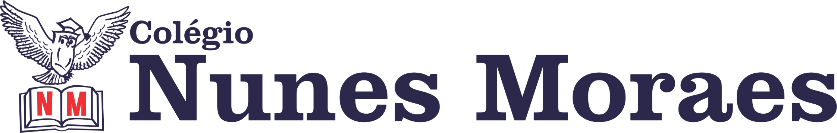  “Ingredientes de uma ótima segunda-feira:2 xícaras de Metas;3 colheres de MotivaçãoPode exagerar na ANIMAÇÃO!!!”1ª aula: 7:20h às 8:15h – GEOGRAFIA – PROFESSOR: ALISON ALMEIDA 1º passo: - Faça a leitura das páginas: 66 a 67 (SAS)2º passo: - Assista a vídeo aula a seguir:https://www.youtube.com/watch?v=GAoyxR1Kb9g (Assista a partir dos 16 min. e 50 segs)3º passo: Faça a atividade: Uma atividade extra será disponibilizada no grupo.4º passo: Faça a correção.Ela será disponibilizada pelo professor no grupo da turma.5º passo: Atividade Pós Aula: (SAS) Página: 78 e 79 Questão: 06Durante a resolução dessas questões o professor Alison vai tirar dúvidas no WhatsApp (9.9107-4898)Faça foto das atividades que você realizou e envie para coordenação Eugenia (9.9105-8116)Essa atividade será pontuada para nota.2ª aula: 8:15h às 9:10h – MATEMÁTICA – PROFESSOR: DENILSON SOUSA 1° passo: Organize-se com seu material, livro de matemática, caderno, caneta, lápis e borracha.  2° passo: Acompanhe a vídeo-aula com o professor Denilson Sousa.  Assista a aula no seguinte link:https://youtu.be/PGKsXhkVlZY (25 min.)3° passo: Baseado em seus conhecimentos resolva as questões: Página 84 Q 3 e 4Durante a resolução dessas questões o professor Denilson vai tirar dúvidas no WhatsApp (9.9165-2921)Faça foto das atividades que você realizou e envie para coordenação Eugenia (9.9105-8116)Essa atividade será pontuada para nota.Intervalo: 9:10h às 9:45h3ª aula: 9:45h às 10:40h – INGLÊS– PROFESSOR: CARLOS ANJO 1º passo: Audio files do capítulo 9, consumerism;Áudios: Serão disponibilizados no WhatsApp.2º passo: Resolver as questões das páginas 80 (1 a 4) e 81 (1) ;3º passo: Acompanhar correção e tirar dúvidas;4º passo: Enviar a foto da atividade de classe corrigida para a coordenação: Páginas 80 (1 a 5) e 81 (1)Durante a resolução dessas questões o professor Carlos vai tirar dúvidas no WhatsApp (9.9274-5798)Faça foto das atividades que você realizou e envie para coordenação Eugenia (9.9105-8116)Essa atividade será pontuada para nota.4ª aula: 10:40h às 11:35 h – CIÊNCIAS – PROFESSORA: RAFAELLA CHAVES  1º passo: Correção da pós aula: SAS/Explore seus conhecimentos! Página 79, questões 7 e 8.  2º passo: Assistir a vídeo aula no link: https://www.youtube.com/watch?v=9aX-IHLzsXs  (com duração de 19 minutos e 42 segundos).3º passo: Atividade de sala – Leitura do texto: Enchentes no Peru ameaçam rico legado arqueológico, páginas 81/82 e, resolução das questões 1 a 3. ESTAREI DISPONÍVEL NO WHATSAPP PARA TIRAR SUAS DÚVIDAS. 4º passo: Atividade pós aula: Leitura do texto: Mariana: uma tragédia anunciada, páginas 82 e, resolução das questões 1 e 2 nas páginas 82/83.ATENÇÂO: A atividade pós aula deverá ser enviada para WhatsApp.Durante a resolução dessas questões a professora Rafaella vai tirar dúvidas no WhatsApp(9.9205-7894)Faça foto das atividades que você realizou e envie para coordenação Eugenia (9.9105-8116)Essa atividade será pontuada para nota.PARABÉNS POR SUA DEDICAÇÃO!